Comité des normes de l’OMPI (CWS)Quatrième sessionGenève, 12 – 16 mai 2014RÉSUMÉ PRÉSENTÉ PAR LA PRÉSIDENTEINTRODUCTIONPoint 1 de l’ordre du jour : ouverture de la sessionLa session a été ouverte par M. Yo Takagi, sous-directeur général, Secteur de l’infrastructure mondiale, qui a souhaité la bienvenue aux participants au nom du Directeur général, M. Francis Gurry.Point 2 de l’ordre du jour : élection d’un président et de deux vice-présidentsLe CWS a élu à l’unanimité Mme Oksana Parkheta (Ukraine) présidente et M. l’Ambassadeur Alfredo Suescum (Panama) vice-président.EXAMEN DES POINTS DE L’ORDRE DU JOURPoint 3 de l’ordre du jour : adoption de l’ordre du jourLes délibérations ont eu lieu sur la base du document CWS/4/1 PROV.  La délégation de l’Égypte, parlant au nom du groupe du Plan d’action pour le développement, a proposé l’adjonction d’un nouveau point intitulé “Contribution du CWS à la mise en œuvre des recommandations du Plan d’action pour le développement qui le concernent”.  Au cours des délibérations, les délégations ont exprimé différents points de vue au sujet du nouveau point proposé, ainsi que de la possibilité de reformuler l’intitulé du point 4 du projet d’ordre du jour de manière à couvrir expressément ce nouveau point.Des discussions informelles ont été tenues afin de parvenir à un accord sur l’ordre du jour d’une part et, d’autre part, sur les points 5 à 17 de l’ordre du jour proposé.À l’issue de ces discussions informelles et en l’absence d’un accord sur l’ordre du jour, le CWS est convenu d’ajourner la session.  La présidente a demandé au Bureau international d’organiser des consultations informelles sur cette question et de mettre en place les conditions nécessaires à la poursuite des consultations jusqu’à ce qu’un accord soit trouvé sur le projet d’ordre du jour, de sorte que la réunion puisse à nouveau être convoquée afin d’adopter officiellement l’ordre du jour et de se poursuivre conformément à la procédure formelle.REUNIONS DES EQUIPES D’EXPERTS DU CWSAu cours de la session, les équipes d’experts du CWS ci-après ont tenu des réunions informelles : équipe d’experts chargée de la norme ST.14, équipe d’experts chargée du listage des séquences, équipe d’experts chargée des normes relatives aux marques, équipe d’experts sur la situation juridique et équipe d’experts chargée de la norme XML4IP.[Fin du document]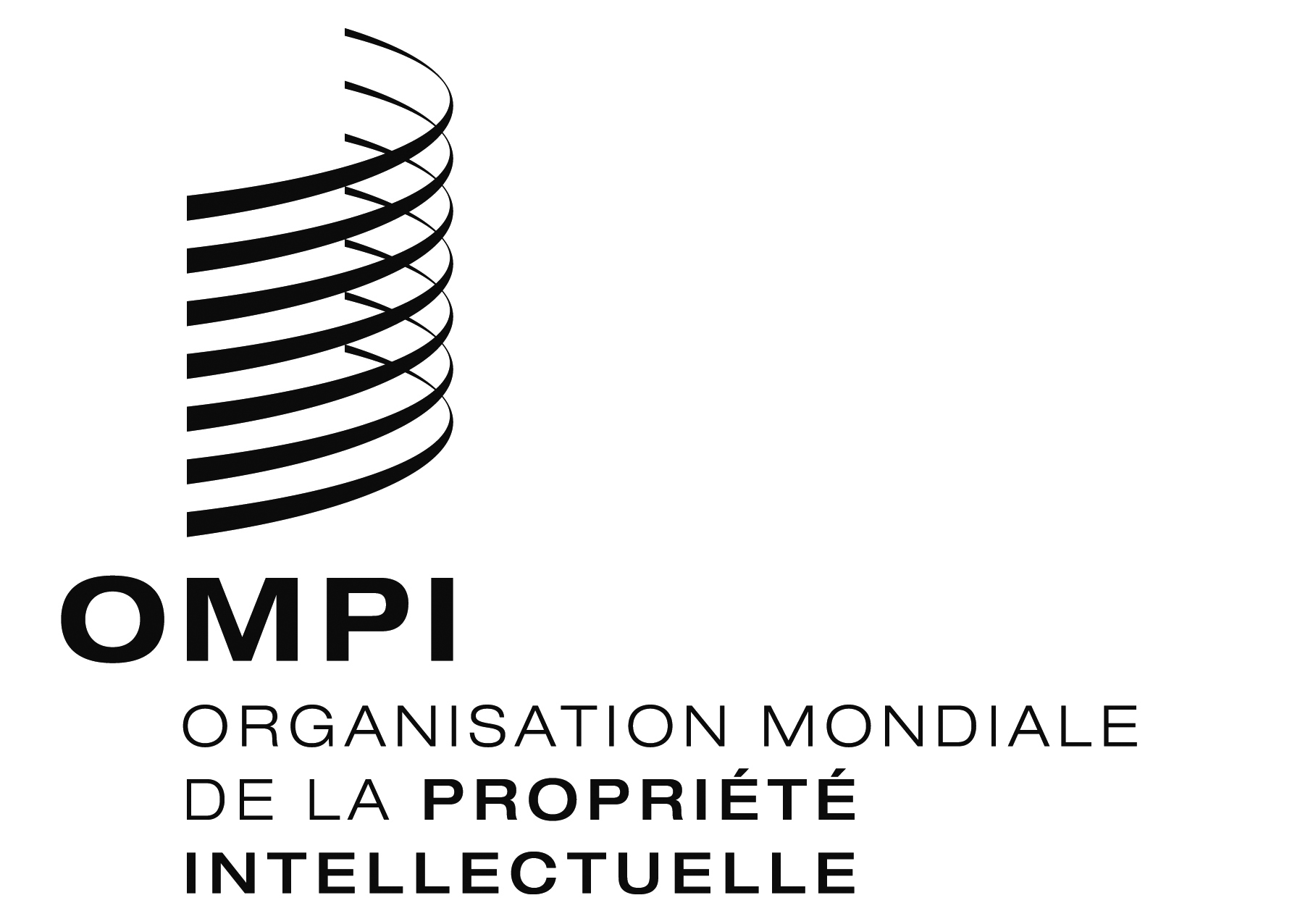 FCWS/4/15 CWS/4/15 CWS/4/15 ORIGINAL : anglaisORIGINAL : anglaisORIGINAL : anglaisDATE : 24 juin 2014DATE : 24 juin 2014DATE : 24 juin 2014